附件：文创产品概念文创产品，即“文化创意产品”，指依靠创意人的智慧、技能和天赋，借助于现代科技手段对文化资源、文化用品进行创造与提升，通过知识产权的开发和运用，而产出的高附加值产品。范例参考（三）学校徽标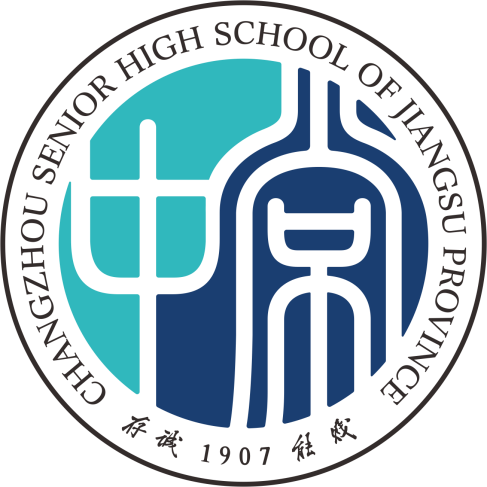 1.标志：2.校训：存诚 能贱3.办学理念：让每一个生命自由而健康地呼吸！校二维码：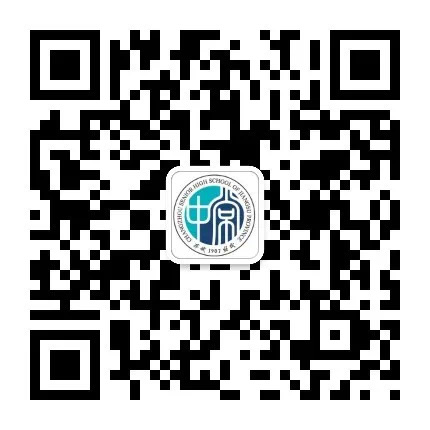 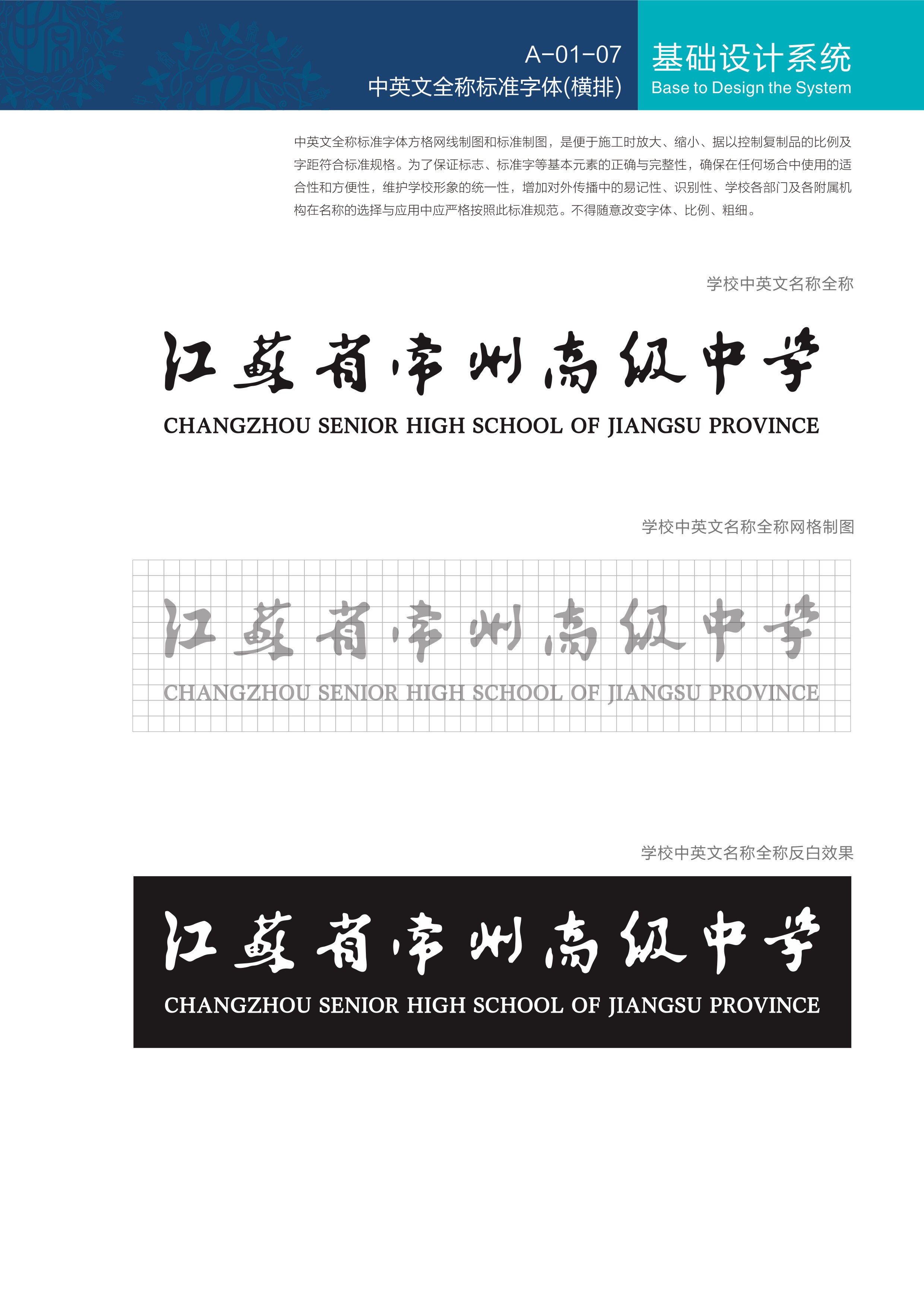 地址：常州市罗汉路8号邮编：213003网址：http://www.scz.czedu.cn/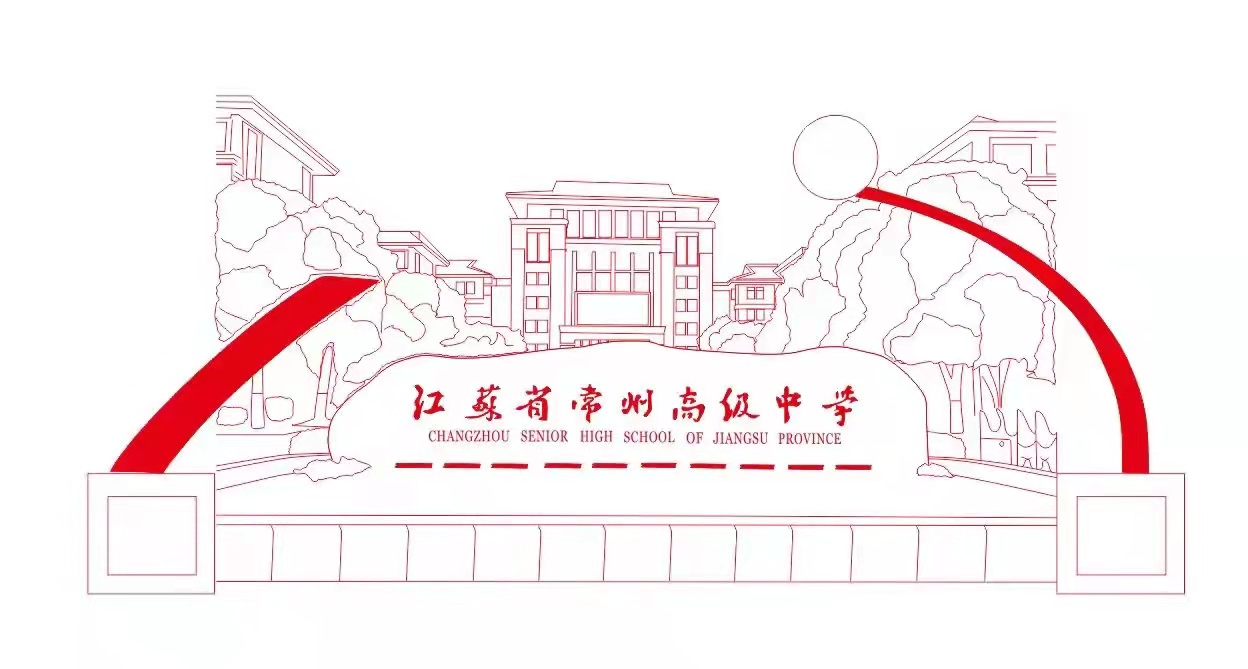 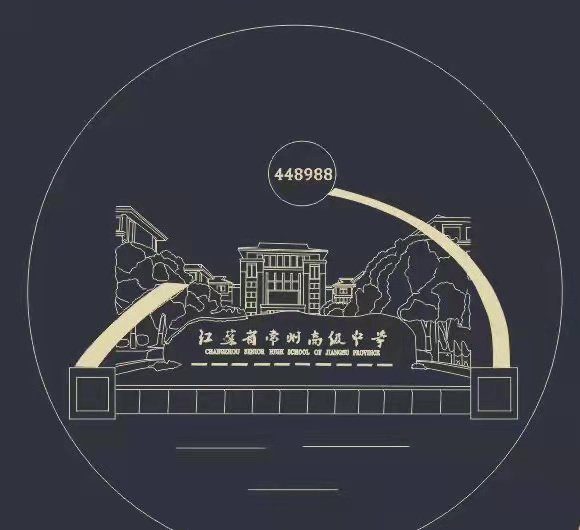 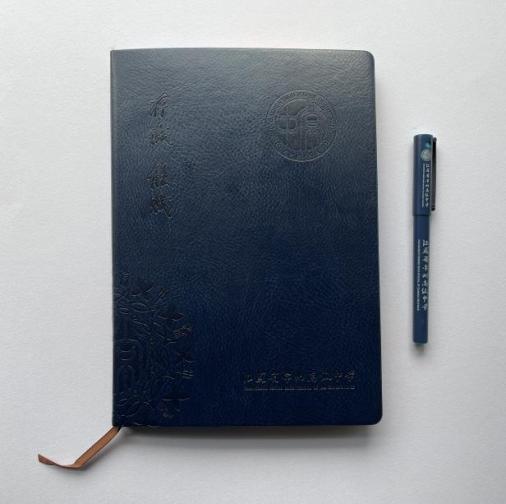 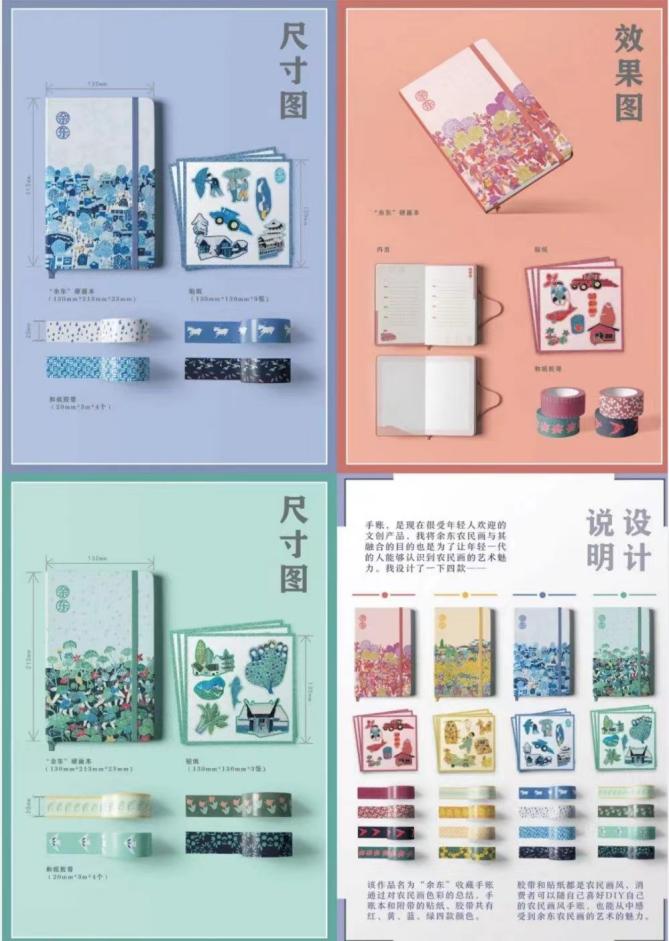 原省常中校庆文创文创范例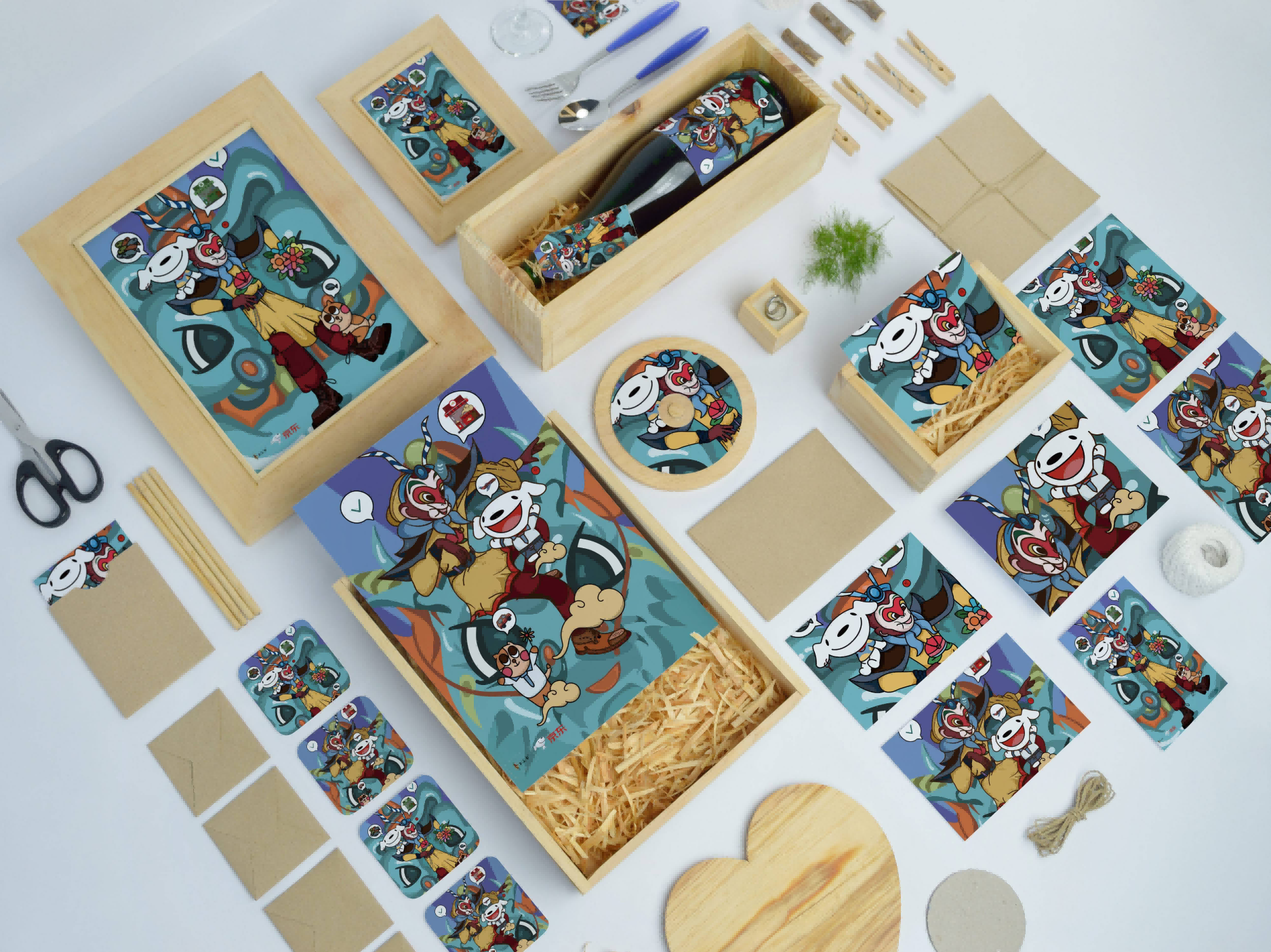 京东“大闹天宫”文创京东“大闹天宫”文创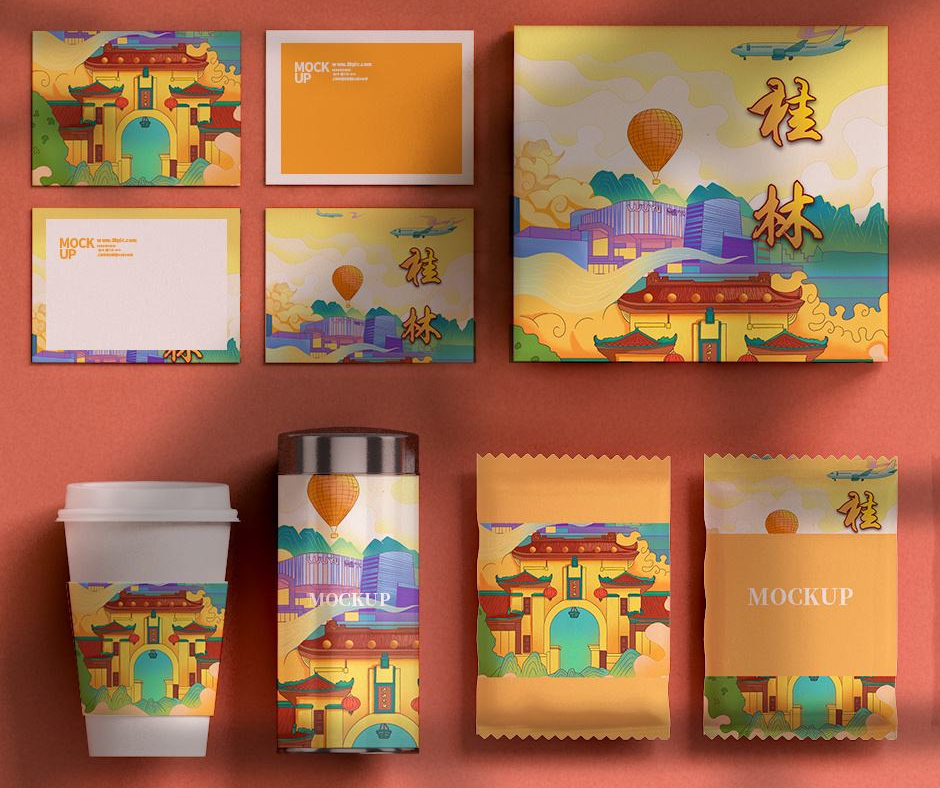 “山水桂林”主题文创“山水桂林”主题文创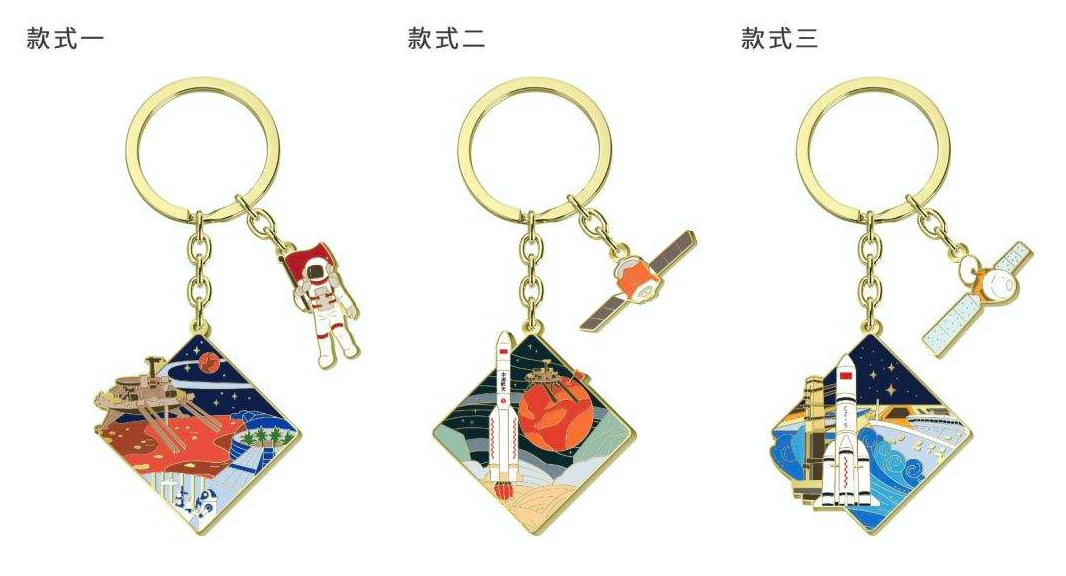 “航天”主题钥匙扣“航天”主题钥匙扣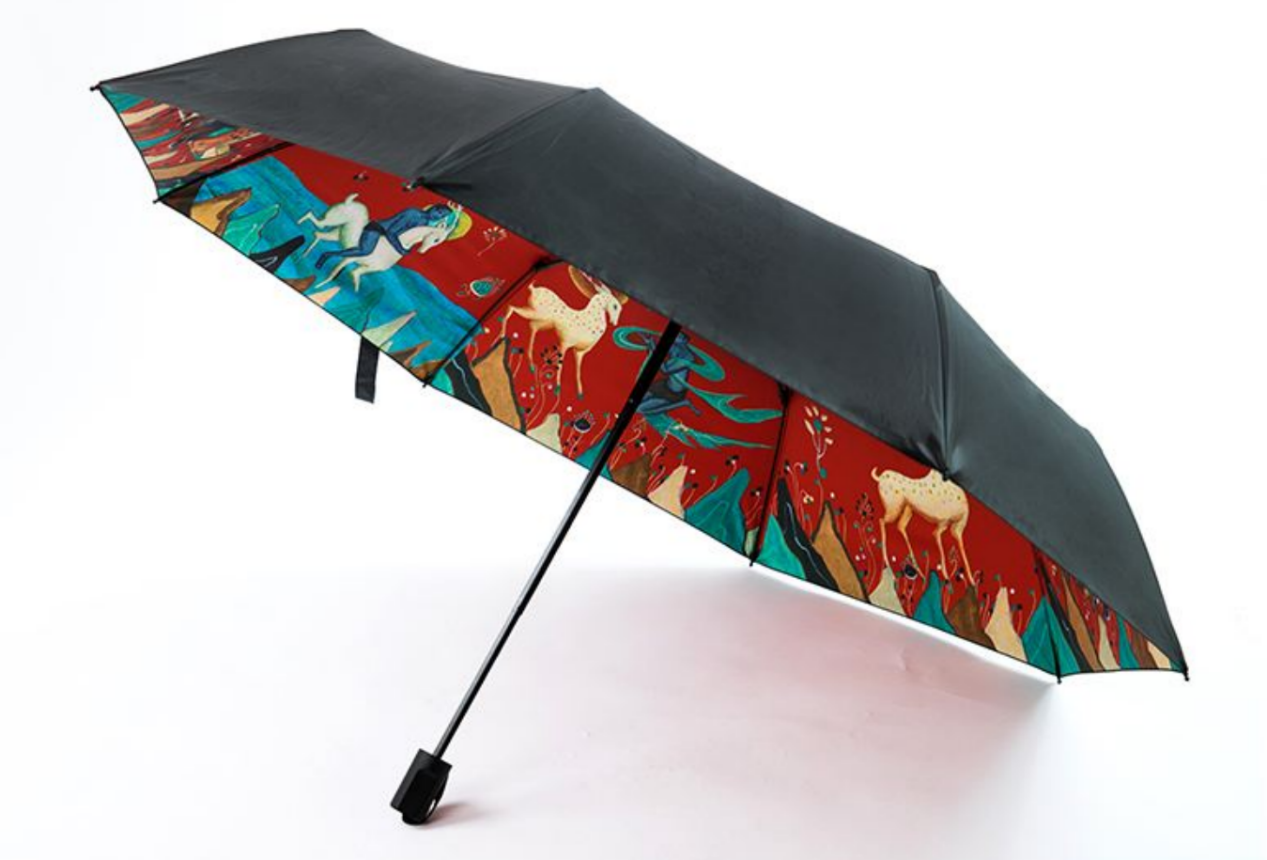 “敦煌”主题雨伞“敦煌”主题雨伞